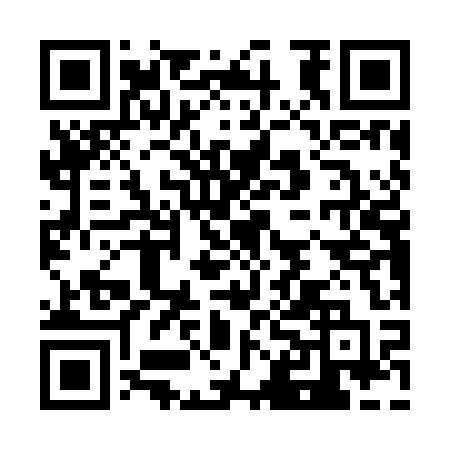 Prayer times for Sidi Bou Said, TunisiaMon 1 Apr 2024 - Tue 30 Apr 2024High Latitude Method: Angle Based RulePrayer Calculation Method: Tunisian Ministry of Religious Affairs Asar Calculation Method: ShafiPrayer times provided by https://www.salahtimes.comDateDayFajrSunriseDhuhrAsrMaghribIsha1Mon4:366:0412:223:576:418:102Tue4:346:0312:223:576:428:113Wed4:326:0112:223:576:438:124Thu4:316:0012:223:576:448:135Fri4:295:5812:213:586:458:146Sat4:275:5712:213:586:468:157Sun4:265:5512:213:586:478:168Mon4:245:5412:203:586:478:189Tue4:225:5212:203:596:488:1910Wed4:215:5112:203:596:498:2011Thu4:195:5012:203:596:508:2112Fri4:175:4812:193:596:518:2213Sat4:165:4712:193:596:528:2314Sun4:145:4612:194:006:538:2415Mon4:125:4412:194:006:548:2616Tue4:115:4312:184:006:548:2717Wed4:095:4112:184:006:558:2818Thu4:085:4012:184:006:568:2919Fri4:065:3912:184:006:578:3020Sat4:045:3812:174:016:588:3221Sun4:035:3612:174:016:598:3322Mon4:015:3512:174:017:008:3423Tue3:595:3412:174:017:018:3524Wed3:585:3212:174:017:028:3625Thu3:565:3112:174:017:028:3826Fri3:555:3012:164:027:038:3927Sat3:535:2912:164:027:048:4028Sun3:525:2812:164:027:058:4129Mon3:505:2612:164:027:068:4330Tue3:495:2512:164:027:078:44